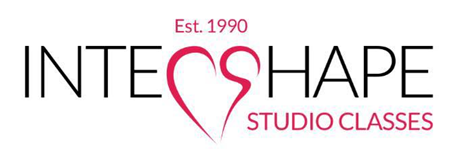 Intershape studios 7 days for £7.00 voucher - Print me out or show me to a staff member on reception & enjoy!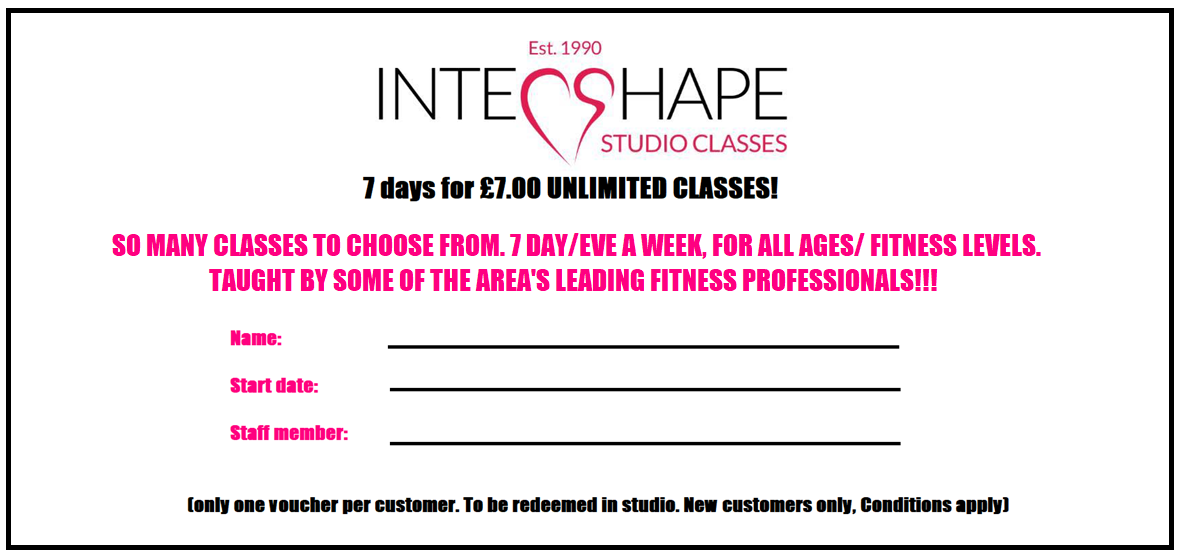 